PETAK, 15.5.2020.Usklična rečenica: IZRIČE SE OSJEĆAJ, ZABRANA, NAREDBA (ZAVRŠAVA USKLIČNIKOM  ! )Prepiši  rečenice malim/velikim tiskanim slovima tako da sličice zamijeniš riječima i napišeš tiskanim slovima  !Ja sam  !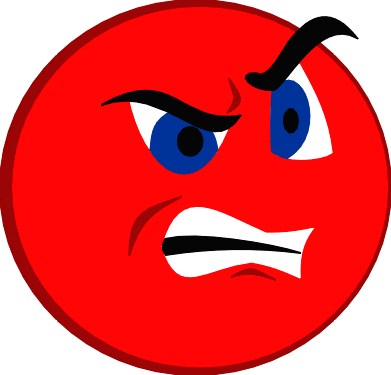 Marina, javi se !Ne možeš ići van!Bježi od mene !